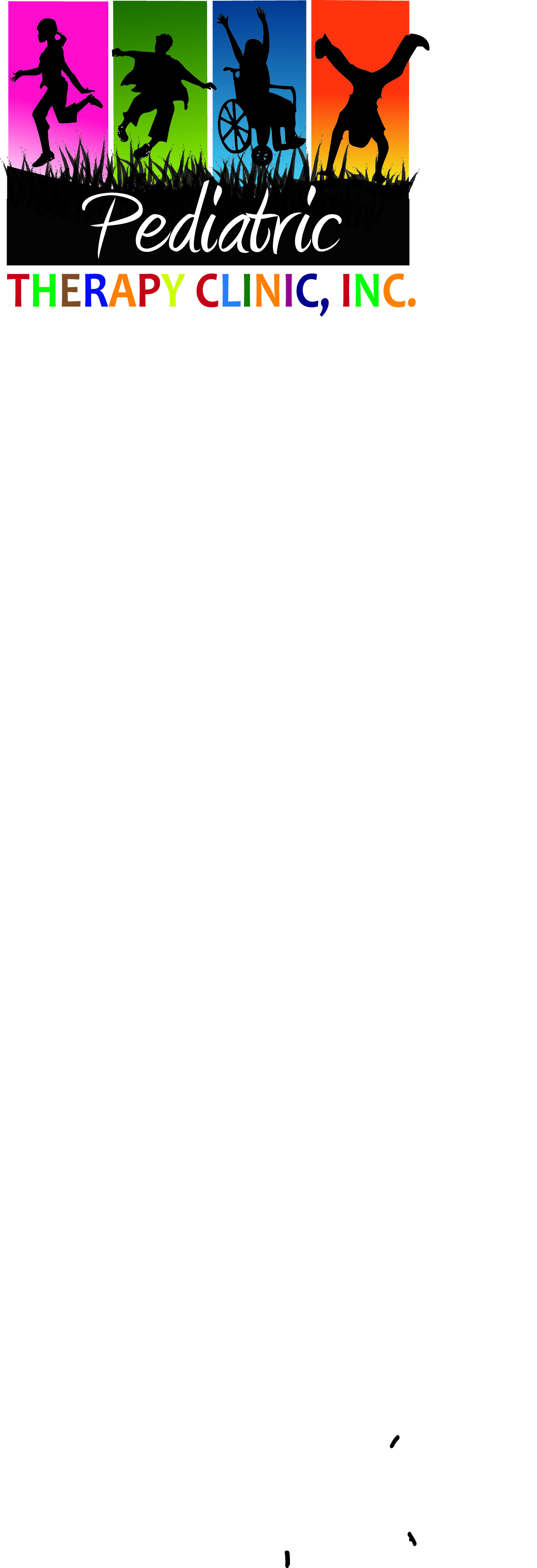 Please check areas in which your child has difficulty or needs help:Fine Motor Skills:Management of clothing fastenersAbility to tie shoesScissors skillsPencil graspColoring accuracyAbility to open snack and drink containersSharpening pencilFunctional School Skills:Management of clothing in bathroomManagement of coat/mittens/hatManagement of backpack/lunchboxWalks with tray in cafeteriaAbility to handle transitionsBody in Space Skills:Ability to stay seated in chairSitting tolerance on floor   Waiting/walking in lineNavigating playgroundSpace between self and others in lineVisual Motor/Visual Perceptual:Legibility of handwritingFluidity of handwritingEase of getting thoughts on paperQuality of drawingsQuality of pencil pressureFrequency of letter/ Number reversalsSensory Processing Skills:Tolerance of noiseTolerance of tactile sensationsTolerance of movementEngages on self-stimulatory behaviorAbility to plan new movement patternsActivities of Daily Living:Help with dressingShoe tyingHair combing, tooth brushingEating with/without utensilsBathingToileting/potty trainingGross Motor Skills:Difficulty with running, jumping, hoppingDifficulty with ball skills: catching, kickingPoor sitting balance in chair, on floorPoor performance in physical education classes On playground fatigues easily/becomes short ofbreathEquipment:Needs training in wheelchair propulsionNeeds positioning equipment for sitting, feeding     Uses walker, crutches, foot/leg, orthoticsEquipment in need of repairGait/Balance:Difficulty walking: awkward gait, walks on toesFalls frequentlyDifficulty with stairs on bus, curbs, etcNeeds assistance to walkUses assistive devices _____________________Developmental Milestones:Held head up at _____ monthsSat at _____ monthsRolled over at ______ monthsCrawled at _____ monthsPulled to stand at _____ monthsWalked at  ______ months